Nomor	: W3-A/         /PS.02/IV/2023                             Padang,      April 2023Sifat	: RahasiaLamp.    :	-Hal	: KlarifikasiYth.Kepala Badan Pengawas Mahkamah Agung RIDi -  TempatAssalamu’alaikum Wr. Wb.Membaca Surat Kepala Badan Pengawasan  Mahkamah Agung RI Nomor: 172/BP/Dlg/III/2023 Tanggal 14 Maret 2023 perihal sebagaimana pokok surat, yang dalam Surat tersebut dijelaskan fotokopi  surat pengaduan terlampir, setelah kami teliti ternyata tidak ada terlampir, untuk itu kami mohon perkenannya mengirimkan lampiran surat tersebut.	Demikian atas perhatian dan kerjasamanya kami sampaikan terima  kasih 						   WassalamKetua Pengadilan Tinggi Agama Padang 									   Dr. Drs. H. Pelmizar, M.H.I.Tembusan:YM. Ketua Kamar Pengawasan MA-RI;Yth. Sekretaris Mahkamah Agung RIPENGADILAN TINGGI AGAMA PADANG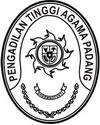 Jl. By Pass Km 24 Anak Air, Batipuh Panjang, Koto TangahTelp.(0751) 7054806 fax (0751) 40537Website: www.pta-padang.go.id Email: admin@pta-padang.go.idPADANG 25171